RENCANA PEMBELAJARAN SEMESTERProgram Studi	: Diploma III KesehatanLingkunganNama Mata Kuliah	: Entomologi KesehatanKode	: KL.31207Jumlah SKS 	:  2 SKSSemester	: IIMata Kuliah Prasyarat	:-Dosen Pengampu	: Indah Werdiningsih,SKM,MSc	  Sardjito Eko Windarso,SKM,MPDeskripsi  Mata Kuliah	:Materi perkuliahan Entomologi melakukan kajian tentang : Pengambilan sampel untuk identifikasi berbagai jenis nyamuk,  lalat, kecoa, tick, tungau, kepinding dan pinjal. Pengirimn dan pemeriksaan serta interpretasi hasil. Membedakan bionomic dan pola hidup nyanuk, lalat, kecoa pinjal, tungau tumbila atau kepinding. Memahami morfologi dan fisiologi vector serta indentifikasi vector. Pencapaian tujuan pembelajaran mata kuliah ini menggunakan metode ceramah, diskusi, penugasan, praktik dan pelaporan. Mata kuliah ini merupakan mata kuliah wajib bagi mahasiswa D-III Kesehatan Lingkungan, setelah mengikuti perkuliahan ini mahasiswa diharapkan dapat melakukan pengambilan sampel pada berbagai serangga vektor penyakit dan dapat melakukan identifikasi. Pelaksanaan perkuliahan menggunakan pendekatan ekspasitori dan inkuiri dalam bentuk ceramah, diskusi, praktikus dan tugas latihan.Capaian Pembelajaran Lulusan (CPL)Capaian Pembelajaran Mata Kuliah (CPMK)Mahasiswa mampu Menjelaskan  pengertian Entomologi kesehatanMampu mengenal peranan vektor di bidang kesehatanMahasiswa mampu menjelaskan  morfologi dan fisiologi vektorMahasiswa mampu menjelaskan Metode identifikasi vektorMahasiswa mampu melakukan pengambilan sampel untuk identifikasi berbagai jenis vector nyamukMahasiswa mampu melakukan pengambilan sampel untuk identifikasi berbagai jenis vector nyamuk lalatMahasiswa mampu melakukan pengambilan sampel untuk identifikasi berbagai jenis vector nyamuk kecoaMahasiswa mampu melakukan pengambilan sampel untuk identifikasi berbagai jenis vector nyamuk pinjalMahasiswa mampu melakukan pengambilan sampel untuk identifikasi berbagai jenis vector nyamuk tungau dan caplakMahasiswa mampu melakukan pengambilan sampel untuk identifikasi berbagai jenis vector nyamuk kutu dan kepindingReferensi Soedarto, Entomologi Kedokteran, EGC.Jan A. Rozendaal (1997) Vector Control: WHO, Geneva.Singgih H.S. et al..2006 ,  Permukiman Indonesia :. IPB ; Bogor  Indonesia.Departemen Kesehatan RI, 1990. Survey Entomologi Demam Berdarah Dengue.Dep. Kes RISastro Dihardjo, 1989. Entomologi Terapan, ITB Tim Entomologi JKL, 2009, Panduan praktikum Entomologi, YogyakartaStojanovich,C.J and Scott, H.G, 1966, IllustratedKey To Mosquitoes of Vietnam, Department Of Health, Education and Welfare Public Health Service, Communicable Diseases Center Atlanta GeorgiaWidiarti, 2009, Bahan kuliah teknik laboratorium dan kolonisasivektor penyakitBoror, D.J, Triplehorn, C.A, Johnson. 1994. Pengenalan Pelajaran Serangga, Partosoedjono, S. Fakultas Kedokteran Hewan IPB, Bogor.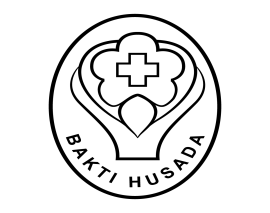 KEMENTERIAN KESEHATANPOLTEKKES KEMENKES YOGYAKARTAJURUSAN KESEHATAN LINGKUNGANKEMENTERIAN KESEHATANPOLTEKKES KEMENKES YOGYAKARTAJURUSAN KESEHATAN LINGKUNGANKEMENTERIAN KESEHATANPOLTEKKES KEMENKES YOGYAKARTAJURUSAN KESEHATAN LINGKUNGANKEMENTERIAN KESEHATANPOLTEKKES KEMENKES YOGYAKARTAJURUSAN KESEHATAN LINGKUNGANKEMENTERIAN KESEHATANPOLTEKKES KEMENKES YOGYAKARTAJURUSAN KESEHATAN LINGKUNGAN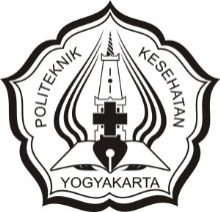 RENCANA PEMBELAJARAN SEMESTERRENCANA PEMBELAJARAN SEMESTERRENCANA PEMBELAJARAN SEMESTERRENCANA PEMBELAJARAN SEMESTERRENCANA PEMBELAJARAN SEMESTERNo: RPS/      /2016SEM: IISKS: 2Revisi: Tanggal 30 Oktober 2016Ranah CPLLingkup CPLRumusan CPLSikapSikap Umum (SU)(Sumber : Permenristekdikti No. 44 tahun 2015, SNPT, hal. 59, untuk D III)(Sumber : Permenristekdikti No. 44 tahun 2015, SNPT, hal. 59, untuk D IV)SikapSikap Khusus (SK)Ketaqwaan kepada Tuhan Yang Maha Esa Menjunjung nilai kemanusiaan  dalam menjalankan tugas berdasarkan agama, moral dan etikaBerkontribusi  dalam meningkatkan mutu kehidupan bermasyarakat, berbangsa, bernegara, beradap berdasar PancasilaBerperan sebagai warga negara yang bangga dan cinta tanah air, nasionalisme, bertanggung jawab pada nusa dan bangsaMenghargai keanekaragaman budaya, pandangan, agama, kepercayaan pendapat atau temuan orosinil orang lainBekerjasama dan memiliki kepekaan sosial serta kepedulian terhadap masyarakat dan lingkunganTaat hukum dan disiplin dalam kehidupan bermasyarakat dan bernegaraMenginternalisasi nilai, norma dan etika akademikMenunjukkan sikap bertanggung jawab atas pekerjaan dibidang keahliannya secara mandiriMenginternalisasi semangat kemandirian, kejuangan dan kewirausahaan.Mampu menginternalisasi semangat kewirausahaanSikapSikap Spesifik Institusional (SSI)PengetahuanPengetahuan Umum (PU)(Sumber : Perpres No. 8 tahun 2012, KKNI, untuk D III dan D IV)PengetahuanPengetahuan Khusus (PK)Menguasai konsep teoritis ilmu kesehatan lingkungan secara umum dan konsep teoritis bidang kesehatan lingkungan tertentu secara mendalam serta mampu memformulasikan penyelesaian masalah mengacu SOP Kesehatan lingkunganPengetahuanPengetahuan Spesifik Instirusional (PSI)Menguasai konsep teoritis ilmu kesehatan lingkungan secara umum dan konsep teoritis bidang kesehatan lingkungan tertentu secara mendalam serta mampu memformulasikan penyelesaian masalah mengacu SOP Kesehatan lingkungan Menguasai  prinsip-prinsip sosial, budaya, ekonomi, ekologi kesehatan, hukum, sains dan teknologi dalam pengembangan upaya kesehatan lingkungan yang berorientasi pada kesehatan lingkungan dan pembangunan berkelanjutan.Menguasai upaya kesehatan lingkungan secara terpadu yang berkelanjutan yang ramah lingkungan yang berbasis masyarakat.Mampu melakukan identifikasi, analisis, perumusan dan penyelesaian masalah dalam upaya kesehatan lingkungan yang berkelanjutan.KetrampilanKetrampilan Umum (KU)(Sumber : Permenristekdikti No. 44 tahun 2015, SNPT, hal. 60 s.d. 63, untuk D III)(Sumber : Permenristekdikti No. 44 tahun 2015, SNPT, hal. 63 s.d. 65, untuk D IV)KetrampilanKetrampilan Khusus (KK)Mampu melakukan pengambilan dan pengiriman sampel serta melakukan pemeriksaan kualitas lingkungan secara akurat dengan metode yang sesuai di bidang kesehatan lingkunganMampu melakukan intervensi sosial melalui penyuluhan dengan menggunakan metode dan media yang tepat serta menyusun laporanMampu melakukan intervensi administrasi berdasarkan peraturan perundang undanganMampu melaksanakan pengumpulan, pengolahan dan analisis data secara diskriftif serta penyusunan laporanKetrampilanKetrampilan Spesifik Instusional  (KSI)12345678910Pertemuan Ke-Capaian Pembelajaran Bahan Kajian/ Pokok BahasanBentuk/ Model PembelajaranPengalaman BelajarIndikator PenilaianTeknik PenilaianBobot Penilaian WaktuRef1 Menjelaskan pengertian Entomologi kesehatan Menjelaskan peranan vektor di bidang kesehatanPengertian Entomologi kesehatanPeranan vektor di bidang kesehatan Ceramah dan diskusiKuliah, responsiMahasiwa mampu menjelaskan pengertian entomologi kesehatan dan peranan vektor dibidang kesehatanquis5 %100’1,32Menjelaskan morfologi dan fisiologi vektorMorfologi dan fisiologi vektorCeramah dan diskusiKuliah, responsiMahasiswa mampu menjelaskan Morfologi dan fisiologi vektor5 %100’2,33Menjelaskan Metode identifikasi vektorMetode identifikasi vektorCeramah dan diskusiKuliah, responsiMahasiswa Menjelaskan Metode identifikasi vektorquis5 %100’5,64Menjelaskan cara pengambilan sampel untuk identifikasi vektorPengambilan sampel untuk identifikasi berbagai jenis nyamuk, lalat, kecoa dan pinjalPengiriman dan interpretasi hasilCeramah dan diskusiKuliah, responsiMenjelaskan menjelaskan cara pengambilan sampel untuk identifikasi vektorTest (lisan)5 %100’5,6,75Menganalisis bionomik vektor nyamukBionomik nyamuk Aedes dan Non AedesPola hidup nyamukCeramah dan diskusiKuliah, responsiMahasiswa mampu melakukan analisis bionomik vektor nyamukTest (lisan)5 %100’1,4,56Menganalisis bionomik vektor lalatBionomik lalatPola hidup lalatCeramah dan diskusiKuliah, responsiMahasiswa mampu melakukan analisis bionomik vektor lalatLaporan5 %100’3,4,57Menganalisis bionomik vektor kecoaBionomik KecoaPola hidup kecoaCeramah dan diskusiKuliah, responsiMahasiswa mampu melakukan analisis bionomik vektor kecoaLaporan 5 %100’2,38UTSTes15        %100’9Menganalisis bionomik vektor pinjalBionomik pinjalPola hidup PinjalPraktikum  Survey Lapangan dan Prak. LaboratoriumMahasiswa mampu melakukan analisis bionomik vektor pinjalLaporan, post tes5 %340’2,310Mengambil sampel dan Mengidentifikasi nyamukIdentifikasi NyamukPraktikum  Survey Lapangan dan Prak. LaboratoriumMahasiswa mampu melakukan pengambilan sampel nyamukMahasiswa mampu melakukan identifikasi jenis nyamukLaporan, post tes5 %340’6,7,811Mengambil sampel dan Mengidentifikasi lalatIdentifikasi LalatPraktikum  Survey Lapangan dan Prak. LaboratoriumMahasiswa mampu melakukan pengambilan sampel lalatMahasiswa mampu melakukan identifikasi jenis lalatLaporan, post tes5 %340’6,812Mengambil sampel dan Mengidentifikasi kecoaIdentifikasi KecoaPraktikum  Survey Lapangan dan Prak. LaboratoriumMahasiswa mampu melakukan pengambilan sampel kecoaMahasiswa mampu melakukan identifikasi jenis kecoaLaporan, post tes5 %340’6,813Mengambil sampel dan Mengidentifikasi pinjalIdentifikasi PinjalPraktikum  Survey Lapangan dan Prak. LaboratoriumMahasiswa mampu melakukan pengambilan sampel pinjalMahasiswa mampu melakukan identifikasi jenis pinjalLaporan, post tes5 %340’6,814Mengidentifikasi tungau dan caplakIdentifikasi Tungau dan caplakPraktikum  Prak. LaboratoriumMahasiswa mampu melakukan pengambilan sampel tungau dan caplakMahasiswa mampu melakukan identifikasi jenis tungau dan caplakLaporan, post tes5 %340’1,615Mengidentifikasi kutu dan kepindingIdentifikasi Kutu dan kepindingPraktikum  Prak. LaboratoriumMahasiswa mampu melakukan pengambilan sampel kutu dan kepindingMahasiswa mampu melakukan identifikasi jenis kutu dan kepindingLaporan, post tes5 %340’1,616UASSeluruh MateriTes15 %340’Mengetahui,Ketua Prodi  DIII Kesehatan LingkunganSigid Sudaryanto,SKM,MPd.NIP. 196308281987031002 Yogyakarta, Februari 2017 Dosen Mata KuliahIndah Werdiningsih,SKM,MSc. (........................)Sardjito Eko W,SKM,MP              (.....................)